Liebste [Name],an diesem besonderen Tag des Jahres möchte ich dir sagen, wie sehr ich dich liebe. Seit ich dich kenne, hat sich mein Leben verändert und ich bin unendlich dankbar dafür, dass du ein Teil davon bist.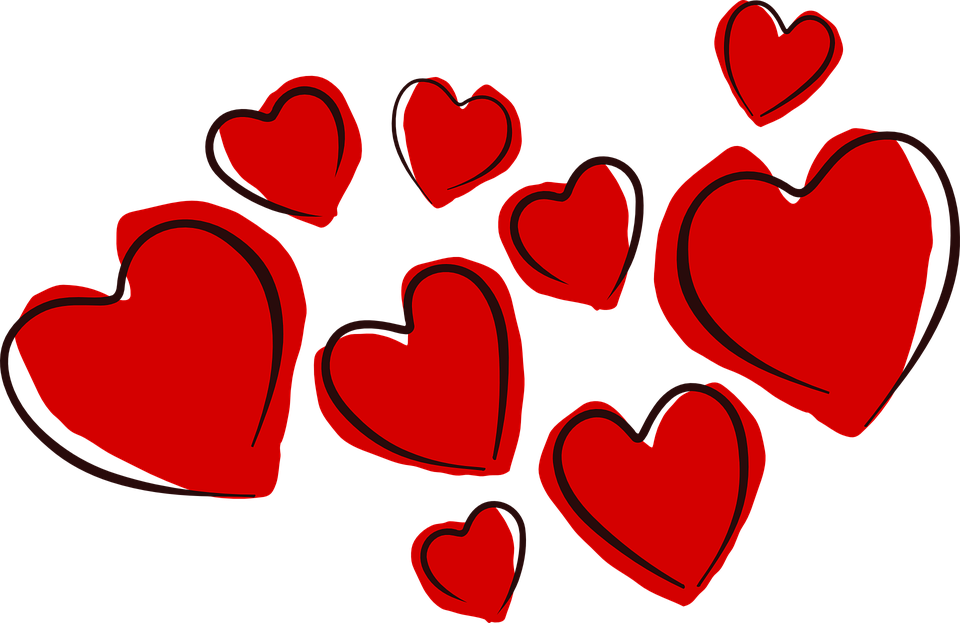 Du bist die Sonne, die in meinem Herzen scheint, die Wärme in meinen Tag bringt. Du bist die Inspiration, die mich antreibt und die Kraft, die in mir das Beste hervorruft. Ich kann nicht aufhören, an dich zu denken. Wenn wir getrennt sind, kann ich es kaum erwarten, Dich wieder zu sehen.Ich liebe es, wenn du lachst und wenn du in meinen Augen schaust. Ich liebe es, wenn du mich berührst und wenn du bei mir bist. Ich will jeden Augenblick und jedes Erlebnis mit dir teilen. Am liebsten würde ich jeden Tag meines Lebens mit dir verbringen.Ich weiss, dass ich nicht immer perfekt bin, aber ich verspreche dir, dass ich immer für dich da sein werde und dass ich alles tun werde, um dich glücklich zu machen. Ich liebe dich von ganzem Herzen.In Liebe,[Dein Name]